Príloha č.10Výrez z projektovej dokumentácie Spinálneho centra s jednoposteľovou izbou (Šuty, 2020)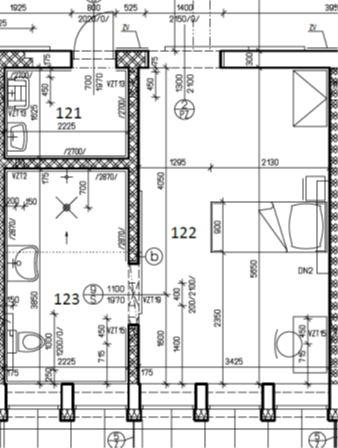 